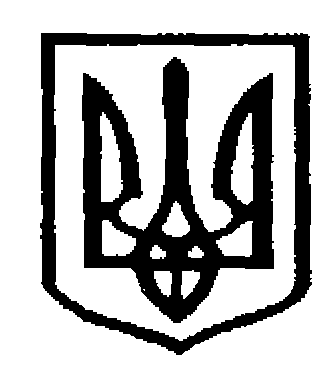 У К Р А Ї Н АЧернівецька міська радаУправлiння  освітивул. Героїв Майдану, 176, м. Чернівці, 58029 тел./факс (0372) 53-30-87  E-mail: osvitacv@gmail.com  Код ЄДРПОУ №02147345Про проведення Всеукраїнського інтерактивного конкурсу «МАН-Юніор Дослідник»Відповідно до листів Міністерства освіти і науки України від 25.03.2022 №4/491-22, Департаменту освіти і науки обласної військової адміністрації від 29.03.2022 № 01-34/584 управління освіти інформує, що у квітні-травні 2022 року Національним центром «Мала академія наук України» буде проведений Всеукраїнський інтерактивний конкурс «МАН-Юніор Дослідник» (умови конкурсу - на сайтах https://man.gov.ua та http://man-junior.org.ua).До участі в заході запрошуються вихованці закладів позашкільної освіти, здобувачі освіти 7-10 класів закладів загальної середньої освіти.З метою своєчасного проведення заходу, просимо до 22 квітня 2022 року надіслати заявку (форма додається), проєкт у форматі презентації в середовищі Power Point та тези творчої роботи на електронну адресу junior.konkurs@gmail.com.Просимо поширити інформацію про проведення Всеукраїнського інтерактивного конкурсу «МАН-Юніор Дослідник» серед вихованців закладів позашкільної освіти, учнів 7-10 класів закладів загальної середньої освіти області.Загальні теми для дослідження за номінаціями у 2022 році:ІСТОРІЯ – Дослідити історію найстарішого об’єкту у вашому місті, селищі тощо.АСТРОНОМІЯ — Сформулювати проблему за власними спостереженнями або підбором світлин з Інтернету і запропонувати вирішення цієї проблеми.ТЕХНІКА — Фізика та техніка — винаходи, цікаві явища та їх пояснення з обов’язковим використанням пластикових пляшок як основного елементу винаходу.ЕКОЛОГІЯ — Вплив екологічних факторів на угруповання та популяції комах техногенних екосистем. Відео-рекомендації щодо особливостей вибору теми і методології виконання наукової роботи у 2022 році дивіться в Youtube https://youtu.be/ztiXF5KYG6k.Детальніше про конкурс – у положенні.Начальник відділу загальної				Олена КУЗЬМІНАсередньої освіти31.03.2022 № 01-31/688Керівникам закладів загальної середньої та позашкільної освіти